中国数量经济学会长江三角洲经济研究会2021年会会议指南主办：中国数量经济学会长江三角洲经济研究会承办：安徽新华学院安徽 合肥2021年11月20日会议须知一、因疫情防控工作需要，于 2021 年 11 月 20日在新华学院召开的中国数量经济学会长江三角洲经济研究会将采用线上会议的方式进行，具体会议日程附后。感谢您对本次年会的大力支持，欢迎感兴趣的老师和同学参加本次论坛参加本次年会！二、会议具体事宜由长江三角洲经济研究会秘书处与会务组负责。为确保会议顺利进行，请与会同志协助会务组工作，有事请与秘书处或会务组联系。联系人：汪明天：17333239264潘  兵：15755428506会议日程年会时间：2021年11月20日8:00-12:20    会议地点：腾讯会议第一阶段：开幕式（腾讯会议ID：877 859 559）第二阶段：主旨发言（腾讯会议ID：877 859 559）第三阶段：主题报告（腾讯会议ID：877 859 559）中国数量经济学会长江三角洲经济研究会常务理事会议会议时间：2021年11月20日15:00-16:00会议地点：腾讯会议ID:457 179 657主持人：中国数量经济学会长江三角洲经济研究会会长陈年红1、中国数量经济学会长江三角洲经济研究会秘书处2021工作报告2、公布新增副会长、常务理事名单3、会长讲话附件：加入会议方式输入腾讯会议ID，或用腾讯会议扫码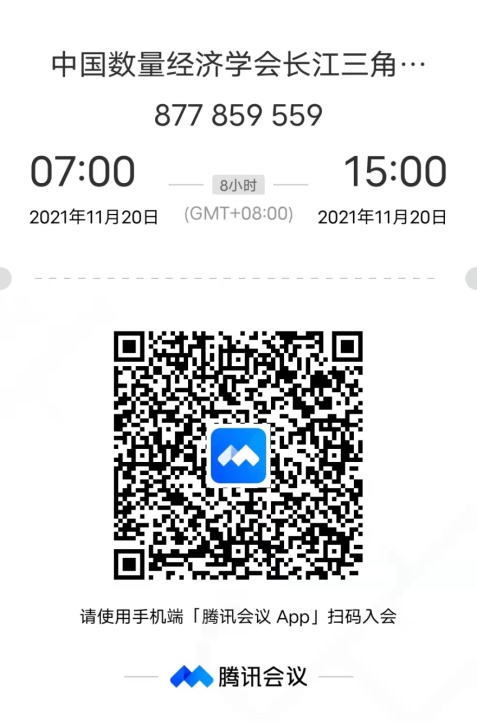 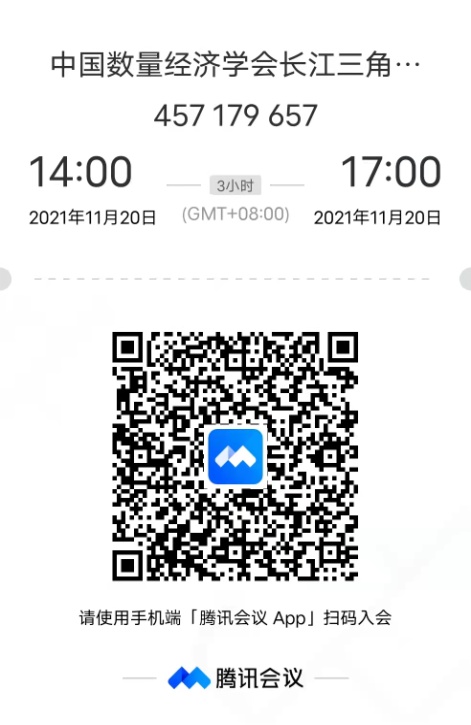     图1 报告会地址                          图2 理事会地址日期时间内容主持人2021年11月20日8:00-8:201.新华学院杨世国副校长致欢迎辞（10分钟）2.中国数量经济学会长江三角洲经济研究会会长淮南师范学院党委书记陈年红教授致开幕辞（10分钟）翟荣兵日期时间内容主持人2021年11月20日8:30-10:00中国社会科学院数量经济与技术经济研究所研究员、中国社会科学院大学博士生导师李金华教授：科学、科学研究与科研成果的另类认知（90分钟）陈年红日期时间内容主持人2021年11月20日10:00-12:001.复旦大学经济学院博士生导师周光友教授:数字货币的替代及影响（30分钟）2.中国农业大学经济与管理学院院长，博士生导师司伟教授：长三角区域环境污染与第三方治理（30分钟）3.安徽财经大学国贸学院教授，教育部电子商务类专业教指委委员，新华学院商学院学科带头人陈阿兴教授：数字贸易竞争力评价及影响因素分析（30分钟）4.安徽大学文科处副处长，博士生导师李静教授：我国人才分布区域格局与形成机制（30分钟）张焕明